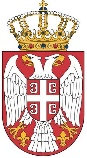 Влада Републике СрбијеМинистарство за рад, запошљавање, борачка и социјална питањаСектор за заштиту особа са инвалидитетом             Дана 29. децембра 2023. године, Министарство за рад, запошљавање, борачка и социјална питања, на основу члана 38. Закона о удружењима („Сл. гласник РС”, бр. 51/09, 99/11-др.закон и 44/18 - др. закони), члана 6. Уредбе о средствима за подстицање програма или недостајућег дела средстава за финансирање програма од јавног интереса које реализују удружења („Сл. гласник РС” број 16/18) и Одлуке о расписивању Јавног конкурса за подношење предлога програма на Програмски конкурс за унапређење положаја особа са инвалидитетом у Републици Србији у 2024. години број 000491830 2023 од 29. децембра 2023. године, расписујеЈАВНИ КОНКУРС за подношење предлога програма наПРОГРАМСКИ КОНКУРС ЗА УНАПРЕЂЕЊЕ ПОЛОЖАЈА ОСОБА СА ИНВАЛИДИТЕТОМ У РЕПУБЛИЦИ СРБИЈИ У 2024. ГОДИНИПредмет оглашавања Предмет овог конкурса је подстицање програма или недостајућег дела средстава за финансирање програма савеза удружења особа са инвалидитетом на републичком или покрајинском нивоу који активности реализују непосредно, или кроз рад локалних удружења у свом систему, са циљем унапређења положаја особа са инвалидитетом. Средства за овај конкурс обезбеђена су у оквиру буџета Републике Србијe у укупном износу од 270.000.000,00 динара чиме се обезбеђује финансирање програма или недостајућег дела средстава за финансирање програма који за циљ имају побољшање положаја особа са инвалидитетом кроз:Побољшање приступачности информација и отклањања комуникацијских баријера;Активности које ће бити реализоване у оквиру кампање СРБИЈА БЕЗ БАРИЈЕРА, које ће имати за циљ подизање нивоа свести заједнице о могућностима и правима особа са инвалидитетом, њиховој већој видљивости, равноправности и потпунијој укључености у друштво;Реализација програма и активности које ће за циљ имати јачање капацитета особа са инвалидитетом за самосталнији живот, побољшање квалитета живота и већу социјалну укљученост (реализација едукативних програма, терапијских, саветодавних, стимулативних, инклузивних и других  активности);Реализација активности које за циљ имају јачање капацитета организација особа са инвалидитетом за пружање подршке члановима, стварања једнаких могућности за што самосталнији живот и промоцију стваралаштва особа са инвалидитетом, организовање активности којима ће бити обележени важни датуми за особе са инвалидитетом и друго.2.Подносиоци предлога програмаПодносиоци предлога програма морају испуњавати следеће услове:да су регистровани као савези удружења грађана најмање пет година, са седиштем у Републици Србији, чија је област деловања заштита и унапређење положаја особа са инвалидитетом;да у свом саставу имају најмање три локална удружења која имају искуства и непосредно спроводе активности у реализацији програма из области унапређења положаја особа са инвалидитетом;да су директно одговорни за припрему и реализацију програма и да су раније преузете обавезе из уговора са Министарством за рад, запошљавање, борачка и социјална питања благовремено, ефикасно и у потпуности извршили.Предлози програма који се подносе на овај конкурс морају испуњавати следеће услове:трајање програма може бити максимално 12 месеци;све програмске активности се морају реализовати на територији Републике Србије иподносилац може да поднесе само један предлог програма у оквиру овог конкурса.3. Критерујуми за избор програмаВредновање и рангирање предлога програма врши се применом критеријума за избор програма у складу са:Уредбом о средствима за подстицање програма или недостајућег дела средстава за финансирање програма од јавног интереса која реализују удружења („Службени гласник РС”, број 16/18);Правилником о расподели средстава за програме заштите и унапређења положаја особа са инвалидитетом и за финансирање установа социјалне заштите („Службени гласник РС”, бр. 109/12 и 10/18) и Директивом о начину рада, поступања и понашања у поступку расподеле средстава за подстицање програма или недостајућег дела средстава за финансирање програма од јавног интереса са циљем заштите и унапређења положаја особа са инвалидитетом брoj 110-00-148/2021-15 од 19. марта 2021. године.Прописи којима је ближе уређено вредновање и рангирање предлога програма доступни су и на интернет презентацији Министарства за рад, запошљавање, борачка и социјална питања https://www.minrzs.gov.rs/sr/dokumenti/ostalo/sektor-za-zastitu-osoba-sa-invaliditetom.Комисија за сагледавање и процену програма врши процену поднетих програма узимајући у обзир следеће критеријуме:референце програма:област у којој се реализује програмброј корисника програмаиновативност и могућност даљег развијања програмаодрживост програмациљеве који се постижу: обим задовољавања јавног интереса, односно релевантност у односу на циљеве и приоритет конкурсамерљивост резултата програмабуџет и рационалност трошкова:да ли су предложени трошкови неопходни за реализацију програмада ли је однос између процењених трошкова и очекиваних резултата задовољавајућида ли је буџет јасансуфинансирање програма из других извора:да ли је предвиђено финансирање програма из сопствених прихода, буџета Републике Србије, аутономне покрајине или јединице локалне самоуправе, фондова Европске уније, поклона, донација, легата, кредита и друго, у случају недостајућег дела средстава за финансирање програмакапацитете подносиоца програма за реализацију програмских активности:да ли подносилац има стручне и техничке капацитете за реализацију програма и искуство у области на коју се програм односида ли подносилац има управљачке капацитете.Ради потпунијег сагледавања квалитета предлога програма Комисија за сагледавање и процену програма може затражити појашњење програма и достављање додатне документације. 4. Поступак за доделу средставаПредлози програма биће размотрени и процењени од стране Комисије за сагледавање и процену програма коју образује руководилац надлежног органа која ће вршити процену у фазама које су међусобно условљене испуњеношћу услова претходне фазе и то:испуњеност формално правних услова;испуњеност услова који се тичу подносиоца и предлога програма;процена квалитета програма и финансијска евалуација.Критеријуми за доделу средстава омогућавају да се квалитет поднетих предлога програма процени на основу приоритета утврђених конкурсом, а средства одобре по основу активности које максимизирају општи ефекат самог предлога програма.Критеријуми за доделу средстава су подељени на подсекције тако да се свака подсекција вреднује бодовима од 1 до 5 и то на следећи начин: 1 – веома лоше, 2 – лоше, 3 – одговарајуће, 4 – добро и 5 – веома добро.Рангирање предлога програма се врши на начин да је првопласирани предлог програма онај који има највећи просечни збир бодова, затим следи програм са првим следећим нижим збиром бодова и тако до најнижег збира освојених бодова.Само програми који су добили преко 50% бодова ће бити разматрани за финансирање, јер предлози програма који су добили испод овог прага нису задовољили постављене стандарде и ефикасност њихове имплементације би могла бити упитна.Комисија за сагледавање и процену програма може да предложи ревидирање активности и буџета програма водећи рачуна о укупном износу расположивих средстава по Конкурсу, усаглашености трошкова за поједине намене са истим или сличним трошковима код других програма и другим чињеницама од утицаја на суфинансирање.Министарство задржава право да на овом конкурсу не додели укупно опредељена средства, уколико квалитет предложених програма није задовољавајући, односно нису испуњени захтевани услови.Листу вредновања и рангирања поднетих програма доноси Комисија за сагледавање и процену програма у року не дужем од 60 дана од дана истека рока за подношење пријава и објављује се на званичној интернет страници овог министарства www.minrzs.gov.rs и Порталу е-Управа www.euprava.gov.rs. На Листу вредновања и рангирања пријављених програма учесници конкурса имају право приговора у року од 8 дана од дана њеног објављивања.Одлуку о приговору надлежни орган доноси у року од 15 дана од дана његовог пријема.Одлуку о избору програма којима се додељују средства из буџета Републике Србије за подстицање програма или недостајућег дела средстава за финансирање програма надлежни орган доноси у року од 30 дана од дана истека рока за подношење приговора и иста се објављује на званичној интернет страници овог министарства, порталу е-Управа и На основу наведене одлуке, а ради регулисања међусобних права и обавеза, Министарство за рад, запошљавање, борачка и социјална питања ће са подносиоцима програма чије се финансирање одобрава закључити уговоре о реализацији програма. Корисници средстава дужни су да пре склапања уговора Министарству за рад, запошљавање, борачка и социјална питања доставе изјаву да средства за реализацију одобреног програма нису на други начин већ обезбеђена, изјаву о непостајању сукоба интереса и интерни акт о антикорупцијској политици.5. Подношење предлога програма и потребна документацијаПредлог програма доставља се на српском језику, ћирилицом, написан на персоналном рачунару и прописаним обрасцима који чине обавезну документацију. Пријаву за учешће на конкурсу подноси овлашћено лице и одговорно је за све податке из пријаве. Заједно са одштампаном и овереном документацијом, потребно је доставити и електронску верзију образаца, односно анекса. Предлози програма писани руком или писаћом машином, као и они ван прописаних образаца, неће се узети у разматрање. Обавезну документацију чине комплетно попуњени обрасци: Анекс 1 – Образац за писање предлога програмаАнекс 2 – Образац буџета програмаАнекс 3 – Образац наративног буџета програмаПоред наведеног, подносилац предлога програма као обавезну документацију доставља и:фотокопију статута савезауговор о закупу као основу права коришћења простора изјаву заступника савеза о свим видовима финансијске подршке у 2022. и 2023. години (са извором финансирања, наменом, износом и периодом финансирања)изјаву заступника савеза о броју чланица у саставу, са податком о званичном називу чланице, матичним бројем, адресом седишта и бројем телефона за сваку чланицу.Потребно је да се укупна конкурсна документација достави у електронској форми на УСБ-у у ПДФ формату и додатнообрасци Анекс 1, Анекс 2 и Анекс 3, у форматима Word и Excel.Обрасци конкурсне документације се могу преузети у електронској форми са интернет презентације Министарства за рад, запошљавање, борачка и социјална питања у делу Конкурси www.minrzs.gov.rs и Порталу е-Управа www.euprava.gov.rs.6. Рок и начин достављања предлога програмаЦелокупна документација се доставља у једном одштампаном и овереном примерку, поштом, препоручено или личном доставом. Заједно са штампаном и овереном документацијом неопходно је доставити и електронску верзију исте.Предлози програма се достављају почев од 03. јануара 2024. године закључно са 22. јануаром 2024. године, у затвореној коверти, на адресу:Министарство за рад, запошљавање, борачка и социјална питањаСектор за заштиту особа са инвалидитетомНемањина 22-26, БеоградНа коверти обавезно треба назначити пуно име и адресу пошиљаоца, назив програма и следећи текст: „ЗА ПРОГРАМСКИ КОНКУРС – НЕ ОТВАРАТИ”. Пријаве послате на било који други начин или испоручене на другу адресу, неће бити узете у разматрање.